Организация образования воспитанников с ОВЗКачество реализации адаптированных основных образовательных программ в ДООПо состоянию на 01.11.2022 г. МБДОУ № 26 посещают 99 воспитанников, из них 2 воспитанника с ограниченными возможностями здоровья посещают разновозрастную группу поселка Первомайский. Для данной категории воспитанников разработана адаптированная образовательная программа. Для коррекционной работы с детьми с ОВЗ, осваивающими Программу в разновозрастных группах созданы условия, обеспечивающие удовлетворение особых образовательных потребностей детей.При создании условий для работы с детьми-инвалидами, осваивающими Программу, разрабатываются индивидуальные образовательные маршруты.Ознакомиться с адаптированными программами можно по следующей ссылке - https://26rezh.tvoysadik.ru/org-info/education-implemented-program?id=9    Муниципальное бюджетное дошкольное             образовательное учреждение       «Детский сад №26 «Золотая рыбка»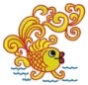     Муниципальное бюджетное дошкольное             образовательное учреждение       «Детский сад №26 «Золотая рыбка»Адрес: 623752 Свердловская область,  г. Реж, ул. Чапаева, д. 23
Тел.: 8 (34364)  3 88 80     Email: detsad_zolotayrubka@mail.ru